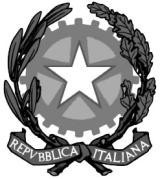 TRIBUNALE DI ROMANONA SEZIONE CIVILEUFFICIO DEL GIUDICE TUTELARER.G. V.G. ______________/____________  Giudice Tutelare Dott. ___________________________ Il sottoscritto: ____________________________________________________________________in relazione alla seguente:Misura di Protezione (barrare):Soggetto incapace protetto:_____________________________________ EtÀ:In qualità di     (barrare): CHIEDEal Giudice Tutelare la liquidazione di un’equa indennità ex art. 379 cod. civ.Sezione I – Motivi della Richiesta(specificare attività svolte di particolare impegno o complessità)__________________________________________________________________________________________________________________________________________________________________________________________________________________________________________________________________________________________________________________________________________________________________________________________________________________________________________________________________________________________________________________________________________________________________________________________________________________________________________________________________________________________________________________________________________________________________Sezione II – Condizione Economica e PatrimonialeSezione III – SpecificheLuogo e data	FIRMA (leggibile)_______________________________              _____________________________________         